Почему «РУЛОННЫЙ ГАЗОН»«Рулонный газон» — это возможность быстро и легко придать Вашему саду уютный и приятный вид, а также с удовольствием заниматься спортом на комфортабельной и удобной площадке. Вам остается лишь ухаживать за газоном для поддержания красоты и гармонии.«Рулонный газон» выращивается на территории Новосибирской области по специальной технологии.«Рулонный газон» выращивается на специально предназначенной для газона сетке, что облегчает его укладку.«Рулонный газон» адаптирован к климату сибирского региона (устойчив к засухам, перепадам температур, морозоустойчив, теневынослив)срез, доставка и укладка «Рулонного газона» осуществляется в один день, что позволяет сохранить высокое качество. 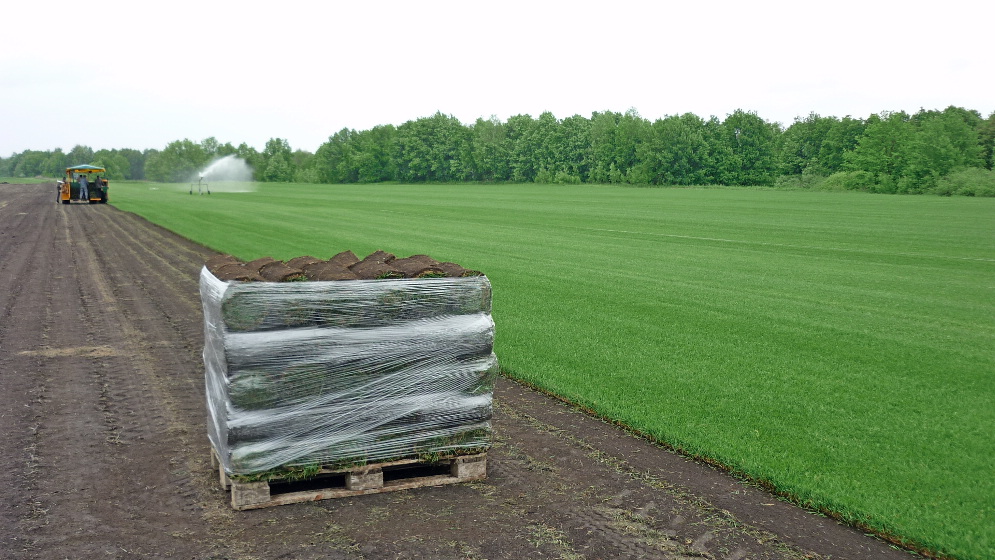 